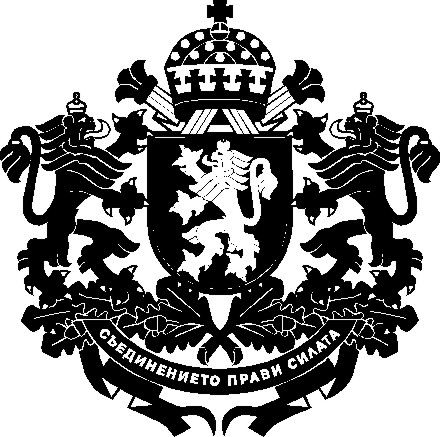 РЕПУБЛИКА БЪЛГАРИЯЗаместник-министър на земеделието, храните и горите…………………………    …………………… 2018 г.ДОКЛАДОТ АТАНАС ДОБРЕВ – ЗАМЕСТНИК-МИНИСТЪР НА ЗЕМЕДЕЛИЕТО, ХРАНИТЕ И ГОРИТЕОтносно: Проект на Наредба за условията и реда за обучение на кандидатите за придобиване на правоспособност за работа със земеделска и горска техника и условията и реда за издаване на удостоверение за регистрация на учебни форми за тяхното обучениеУВАЖАЕМИ ГОСПОДИН МИНИСТЪР,На основание чл. 7, ал. 4 и чл. 13, ал. 2 на Закона за регистрация и контрол на земеделската и горската техника (ЗРКЗГТ), внасям за одобряване проект на Наредба за условията и реда за обучение на кандидатите за придобиване на правоспособност за работа със земеделска и горска техника (техника) и условията и реда за издаване на удостоверение за регистрация на учебни форми за тяхното обучение.Със Закона за изменение и допълнение на Закона за регистрация и контрол на земеделската и горската техника (обн., ДВ, бр. 95 от 2015 г.) (ЗИД на ЗРКЗГТ), се преструктурира дейността по регистрация, контрол и пускане на пазара на земеделската и горската техника. Орган по издаването и отнемането на свидетелство за правоспособност за работа с техника в Република България съгласно чл. 5, т. 4 на ЗРКЗГТ е министърът на земеделието, храните и горите.Със Закона за изменение и допълнение на Закона за регистрация и контрол на земеделската и горската техника (обн., ДВ, бр. 59 от 2018 г.) (ЗИД на ЗРКЗГТ), се промени режима от разрешителен в регистрационен за лицата, извършващи обучение на кандидатите за придобиване на правоспособност за работа с техниката.  С предложения проект на Наредба е определен съответният административен ред за отделните процедури за издаване на удостоверение за регистрация на учебните форми, обучението на кандидатите за придобиване на правоспособност за работа с техника, провеждането на изпити и издаване на свидетелства за правоспособност за работа с техниката.Проектът на Наредба е съобразен със Закона за ограничаване на административното регулиране и административния контрол върху стопанската дейност, като за облекчаване административната тежест върху гражданите и бизнеса при подаването на заявления до министъра на земеделието, храните и горите са отменени изискванията за представяне на копия на регистрационните талони на учебната техника, декларация, че няма открита процедура за обявяване в несъстоятелност и копия от договорите за ползване на помещения и площадки, които са вписани в имотния регистър.С проекта на Наредба за условията и реда за обучение на кандидатите за придобиване на правоспособност за работа със земеделска и горска техника и условията и реда за издаване на удостоверение за регистрация на учебни форми за тяхното обучение се отменя Наредба № 12 от 22 април 2009 г. за условията и реда за придобиване и отнемане на правоспособност за работа със земеделска и горска техника (ДВ, бр. 35 от 2009 г.).	С приемането на промените в ЗРКЗГТ (обн. ДВ бр. 59 от 2018 г.) отпадна нормативното основание за действието на Наредба № 10 от 24 февруари 2004 г. за условията и реда за одобрение на типа на двигатели с вътрешно горене за извънпътна техника по отношение на емисиите на замърсители.На това основание с проекта на Наредба се отменя на Наредба № 10 от 24 февруари 2004 г. за условията и реда за одобрение на типа на двигатели с вътрешно горене за извънпътна техника по отношение на емисиите на замърсители, която след приетите промени в ЗРКЗГТ няма правно действие.С проекта на Наредба се изменя и допълва Наредба № 2 от 3 февруари 2016 г. за условията и реда за регистрация на техниката по Закона за регистрация и контрол на земеделската и горската техника (обн. ДВ бр. 11 от 2016 г.), с което се опростяват и привеждат услугите за бизнеса в съответствие със Закона за ограничаване на административното регулиране и административния контрол върху стопанската дейност в изпълнение на Решение № 704 от 5 октомври 2018 г. на Министерския съвет.Предлаганият проект на Наредба няма да окаже пряко или косвено въздействие върху държавния бюджет. Разходите на администрацията на Министерството на земеделието, храните и горите и Областните дирекции „Земеделие” ще бъдат в рамките на бюджетите за съответните години. Разходите по организация и провеждане на изпита и работата на изпитните комисии за придобиване на правоспособност са за сметка на съответната учебна форма.На основание чл. 26, ал. 3 и 4 от Закона за нормативните актове проектът на доклад (мотиви) и проектът на Наредба са публикувани за обществена консултация на интернет страницата на Министерството на земеделието, храните и горите и на Портала за обществени консултации със срок за предложения и становища 30 дни. Съгласно чл. 26, ал. 5 от Закона за нормативните актове справката за постъпилите предложения заедно с обосновка за неприетите предложения е публикувана на интернет страницата на Министерството на земеделието, храните и горите и на Портала за обществени консултации.Проектът на Наредба е съгласуван в съответствие с Правилата за изготвяне и съгласуване на проекти на актове в системата на Министерството на земеделието, храните и горите. Направените целесъобразни бележки и предложения са отразени.УВАЖАЕМИ ГОСПОДИН МИНИСТЪР, 	Във връзка с гореизложеното и на основание чл. 7, ал. 4 и чл. 13, ал. 2  от ЗРКЗГТ  предлагам да одобрите предложения проект на Наредба за условията и реда за обучение на кандидатите за придобиване на правоспособност за работа със земеделска и горска техника и условията и реда за издаване на удостоверение за регистрация на учебни форми за тяхното обучение.С уважение,АТАНАС ДОБРЕВЗаместник-министърДОМИНИСТЪРА НА ЗЕМЕДЕЛИЕТО, ХРАНИТЕ И ГОРИТЕГ-Н РУМЕН ПОРОЖАНОВОДОБРИЛ,МИНИСТЪР НА ЗЕМЕДЕЛИЕТО, ХРАНИТЕ И ГОРИТЕ:РУМЕН ПОРОЖАНОВ